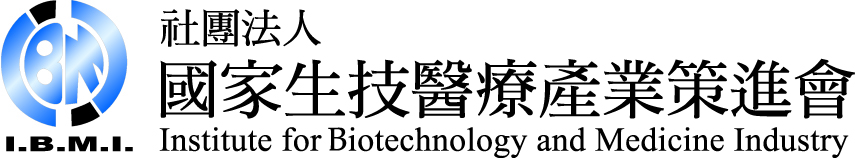 109年度會員資料確認表資料是否須修正：□是(修改完下列資料後回傳) □否會籍資料表<以下資料如有誤植或異動，請逕行於表內修改，謝謝>註1.相關回覆資訊請傳真至02-2655-7978或mail至priscilla@ibmi.org.tw。註2.聯絡人：張慈芳專案經理/彭琪芳專員 電話：(02)2655-8168分機625/621會員編號團體名稱負 責 人職　稱通訊地址代 表 號傳　真公用信箱官    網團體簡介(300字內為限)會員代表姓名職　稱聯絡電話手機：市話：手機：市話：手機：市話：手機：市話：會員代表電子信箱會務聯絡人姓名/職稱會務聯絡人聯絡電話手機：市話：手機：市話：手機：市話：會務聯絡人電子信箱